Vrijdag 16 november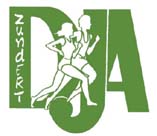 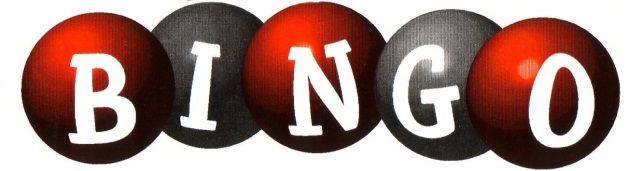 Vrijdag 16 november 2018 wordt weer de jaarlijkse Bingo door DJA georganiseerd voor DJA-leden, familie en kennissen. Bingoboekje 10 ronden: € 5,-Lootjes: € 0.25 per stukAanvang om 19.30 uur café-zaal Schuttershof Klein Zundertseweg 38, 4882 BH Klein ZundertNeem gezellig je ouders en/of grootouders mee!